Конспект открытого занятия в старшей группе № 5 МДОУ д/с № 3 «Вундеркинд»Тема: «Путешествие в страну фольклора»Цель: обогащение знаний детей о русском народном фольклоре.Задачи:Образовательные: Познакомить с характерными чертами русского народного фольклора; закрепить знания о жанрах и видах русского народного творчества. Развивающие: Развивать любознательность, речевые умения. Воспитательные: Воспитывать интерес к культурному наследию русского народа. Интеграция образовательных областей: коммуникация, социализация, чтение художественной литературы, музыка. Активизация: потешки, небылицы, скороговорки, заклички, загадки, пословицы  Обогащение: фольклор.Предварительная работа: Знакомство с жанрами и видами русского народного творчества (заучивание пословиц, поговорок, чистоговорок, потешек, чтение сказок).Оборудование: письмо, сундучокГруппа оформлена под русскую избу. Вдоль стены стоят лавки, покрытые домоткаными половиками, посреди «избы» стоит стол с самоваром. Звучит русская народная мелодия. В горницу входит хозяйка (воспитатель).Ход:Вос-ль: - Здравствуйте, гости добрые! Рада вас видеть в моей горнице. Будьте, как дома! А пригласила я вас на посиделки. У меня для каждого найдется и местечко, и словечко. Давайте потихоньку сядем на скамеечку. Вы обратили внимание на мой наряд? И вы одеты необычно, а как  в далёкие времена, когда жили-были добрые молодцы – могучие богатыри русские и девицы красавицы. (На лавке стоит сундучок)- Ребята, посмотрите, сундучок. Давайте посмотрим, что в нем лежит (открывает сундучок, находит платок, достаёт) Посмотрите, какой красивый платок, да еще письмо. «Здравствуйте, дорогие внучата! Я очень скучаю  и жду вас в гости. Вас ждут чудеса! Желаю вам удачи. Ваш дедушка Фольклор». Интересное послание, и имя странное - Фольклор. А что такое фольклор?Дети: потешки, прибаутки, заклички, песенки, сказки, скороговорки, игры, хороводы…Вос-ль: - Да, из древности до нас дошли добрые сказки, хитрые загадки, веселые игры, шутливые потешки, пословицы.Вос-ль: -  А кто их сочинил?Дети: Народ.Вос-ль: - Молодцы, отправляемся в страну Фольклора. Давайте познакомимся с их жителями - фольклорными жанрами. Я буду называть жанр, а вы примеры приводить.Загадка             Над бабушкиной избушкой             Висит хлеба краюшка.             Собаки лают,             А достать не могут. (Месяц).ПотешкиРасти, коса, до поясаНе вырони не волоса.Расти, косонька, до пят,Все волосоньки в ряд.Расти, коса не путайся,Маму, дочка, слушайся.Скороговорки Денис, нет дерись               А тяни редис.      4.   Небылицы             Уж и где же это видано,            Уж и где же это слыхано,            Чтобы курочка бычка принесла,            Поросеночек яичко снес,            Чтоб по поднебесью медведь летал,            Черным хвостиком помахивал.       5. Пословица           Без труда не вытащишь и рыбку из пруда.           Грамоте учиться – всегда пригодится.          Хорошо в гостях, а дома лучше.      6. Закличка          Солнышко, Солнышко,         Выгляни в окошечко –         Дам тебе веретешечко,         Насыплю горошечка.Вос-ль: -А сейчас мы с вами поиграем в игру (русская народная игра «Ворон») и используем считалку для выбора водящего.Вос-ль:-Ребята,а какой жанр фольклора начинается со слов «Жили-были…»? Вос-ль: Молодцы! Сейчас я вам прочитаю бабушкину сказку «Петушок и бобовое зёрнышко».После прочтения сказки, дети отвечают на вопросы и выполняют задания по дидактическому материалу «Бабушкины сказки».Вос-ль: А сейчас, для вас гости дорогие, дети исполнят русскую народную песню «Калинка».Вос-ль: - Молодцы! Вы вспомнили   все жанры  фольклора, и хочу , чтобы вы их не забывали, а как можно чаще использовали, возвращались  к тому, что придумал  наш  русский народ.  Как в народе говорят «Кончил дело - гуляй смело!».- Кончилось веселье-Пришло время угощенья!Не робейте, не стесняйтесь,Сладостями угощайтесь!  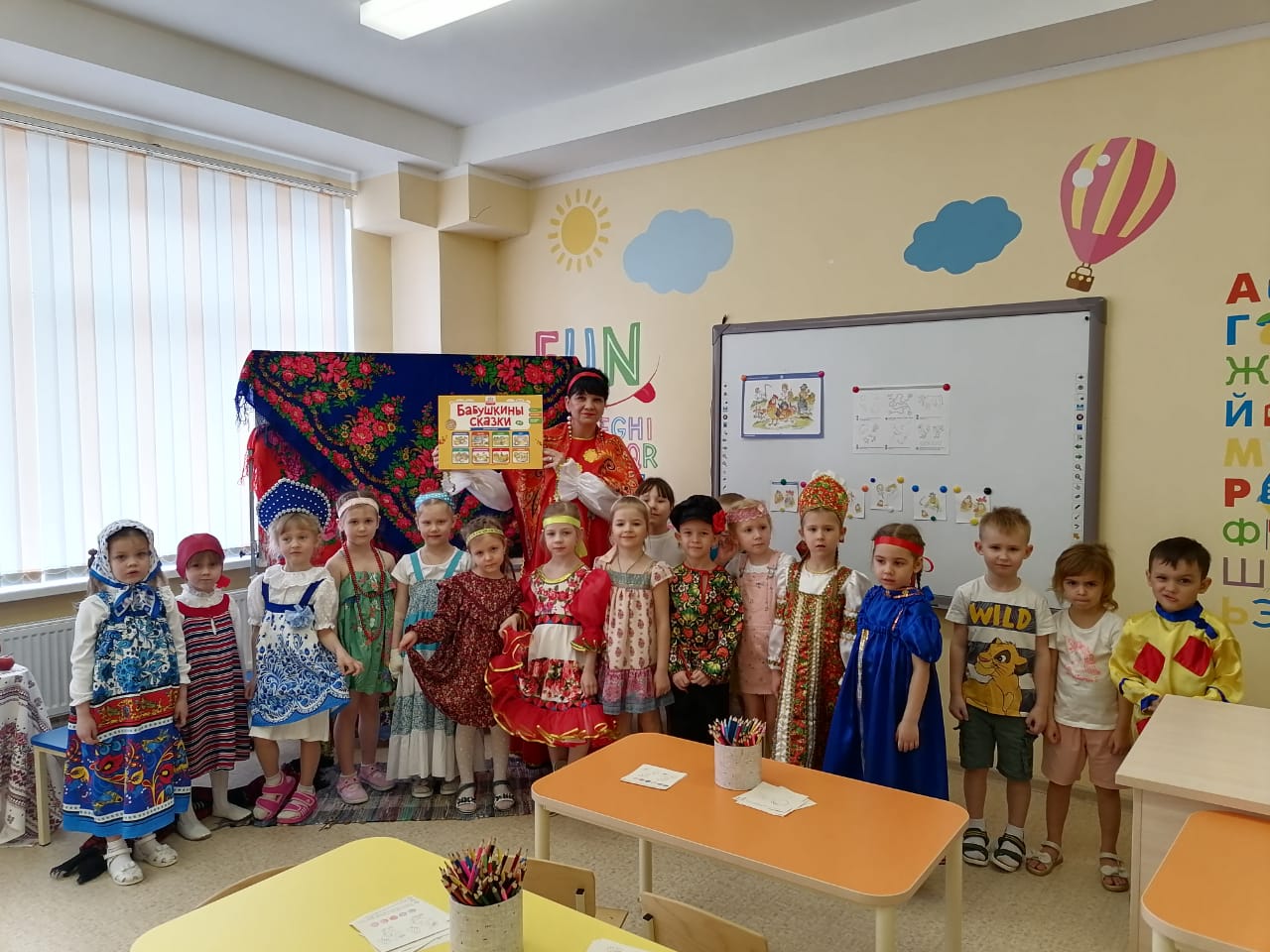 